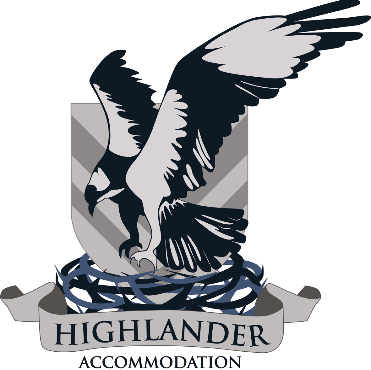 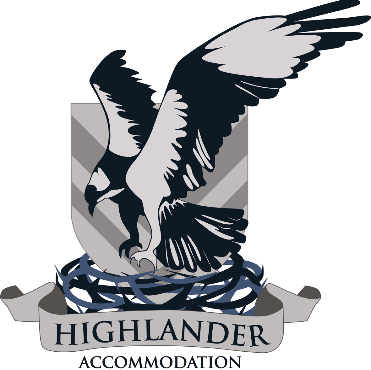 HIGHLANDER SITE VISIT CHECKLISTSite Plan:Where will the unit be placed on the property?  Will it be stand alone or will it be connected to a ramp or platform to the main dwelling, Floor height above the ground:  External power plug location: Client Name:	
PH:Address:	O.T Name:PH:Permanent TemporaryDriveway access – are there overhanging trees/wires?  What is the driveway made of and width? Is the house on a concrete base or wood and pilesCrane required	Y  /  N	Ramping requirements, full length:     Covered.        Y / NWater Pressure  Good / BadMacerator pump:	Grey water pump:		